Materialliste für die 3. Klasse:Mathematik: 1 x A4 – 40 Blatt kariert	2 x A4 – 20 Blatt kariert	3 x A4 Hefteinband (rot, blau, gelb)		2 x Schnellhefter	Zirkel, GeodreieckDeutsch: 3 x A4 - 20 Blatt liniert ohne Korrekturrand	 1 x A4 - 40 Blatt liniert mit Korrekturrand	 4 x A4 Einbände (rot, blau, grün, gelb)	 1 x A4 Ordner (nur 2 Löcher!) und Trennblätter	 1 x Schnellhefter, linierte Einlagen mit KorrekturrandEnglisch: 2 x A4 – 20 Blatt liniert ohne Korrekturrand	1 x A4 – 40 Blatt liniert ohne Korrekturrand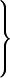 	3 x Einbände durchsichtig                                                        Können weiterverwendet werden	1 x A5 Vokabelheft – 2-spaltig, Einband durchs.	1 x Ringmappe (2 Ringe) und Einlageblätter liniertGeographie: 1 x A4 – 40 Blatt kariert, Einband (durchsichtig)Biologie: 1 x A4 - 40 Blatt liniert, durchsichtigen Einband	1 x SchnellhefterGeschichte: 1 x Ringbuchmappe, linierte EinlagenBildnerische Erziehung: 1 x A3 Zeichenblock                                           1 x 34x48 cm Naturpapierzeichenblock	Beschriftete Schachtel gefüllt mit Wasserfarben, Ölkreiden, Filzstifte, Buntstifte,   verschiedene Haar- u. Borstenpinsel, Wassergefäß, saugfähiges Tuch, SchwammBewegung und Sport: 1 x Hallenschuhe mit heller Sohle	1 x Sportschuhe für draußenKurze Hose und Leibchen, lange Sportbekleidung, Haarband für Mädchen,  bruchsichere BrilleErnährungslehre: 1 Schnellhefter, linierte Einlegeblätter, 2 Geschirrtücher, KochschürzePhysik: 1 x Ringbuchmappe mit zwei Ringen, karierte Einlagen,Religion: 1 x A4 – 40 Blatt kariert, durchsichtigen EinbandKreatives Gestalten: Handarbeitskoffer, Wollreste, Stecknadeln, Häkelnadel 3 oder 3,5; Nähnadeln (spitz,                                     stumpf), Schere, KlebstoffInformatik: 1 x A4 Ringbuchmappe mit 2 Ringen, transparent – wird mit Inhalt weitergeführtBerufsorientierung: 1 x A4 Ordner dick, linierte EinlegeblätterMusik: 1 x Schnellhefter, linierte EinlageblätterMitteilungs- und Aufgabenheft: 1 x A5 - 20 Blatt liniertHausschuhe mit heller Sohle, Schultasche gefüllt mit Schreibutensilien, Lineal, Farbstifte, Notizblock, Schere und Klebstoff (Stick und Flüssigklebstoff).